REQUERIMENTO Nº                                      ASSUNTO: SOLICITA À TCI CONCESSIONÁRIA DE TRASNPORTE COLETIVO, ESTUDOS PARA O RETORNO DO HORÁRIO DE ÔNIBUS DA CAPELA DO BARREIRO, COMO ESPECIFICA.Senhor Presidente:CONSIDERANDO que a TCI Concessionária de Transporte Coletivo de Itatiba é uma empresa preocupada em atender  os cidadãos em seus serviços.CONSIDERANDO que os moradores da Capela do Barreiro e adjacências, procuraram esse Vereador para relatar que necessitam do retorno do horário das 6:30hs da manhã, que sai deste bairro sentido Itatiba, que fora retirado da grade com por conta da Pandemia.  Desse modo, venho REQUERER, nos termos do regimento interno desta Casa de leis, que seja oficiada a TCI Concessionária do Transporte Coletivo de Itatiba, solicitando informações e estudos, para que analise a solicitação dessa importante comunidade e, desde já agradeço a atenção desta conceituada empresa.                           SALA DAS SESSÕES, 26 de outubro de 2020.Hiroshi Bando Vereador – PSD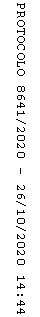 